Toestemming gebruik beeldmateriaal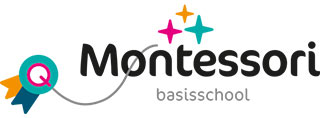 Almelo, 14 september 2020Beste ouder/verzorger, Op onze school laten wij u met beeldmateriaal (foto’s en video’s) zien waar we mee bezig zijn. Opnames worden gemaakt tijdens verschillende gelegenheden. Bijvoorbeeld tijdens activiteiten, schoolreisjes en lessen. Ook uw zoon/dochter kan op dit beeldmateriaal te zien zijn.  Middels deze brief informeren wij u hierover en vragen wij toestemming voor het gebruik van beeldmateriaal van uw zoon/dochter.
Wij gaan zorgvuldig om met deze foto’s en video’s. Wij plaatsen geen beeldmateriaal waardoor leerlingen schade kunnen ondervinden en publiceren geen achternamen bij beeldmateriaal. Daarnaast zijn wij vanuit de wetgeving verplicht om uw toestemming te vragen voor het gebruik van beeldmateriaal van uw zoon/dochter als hij/zij jonger is dan 16 jaar. Uw toestemming geldt voor de gehele schoolloopbaan van uw zoon/dochter, alleen voor beeldmateriaal dat door ons of in onze opdracht wordt gemaakt. Het kan voorkomen dat andere ouders foto’s maken tijdens schoolactiviteiten. De school heeft daar geen invloed op, maar wij vertrouwen erop dat deze ouders ook terughoudend zijn met het plaatsen en delen van beeldmateriaal op internet.Met deze brief vragen we u aan te geven waarvoor wij, de Almelose Montessorischool, beeldmateriaal van uw zoon/dochter mogen gebruiken. Op het toestemmingsformulier kunt u zien voor welk doel de verschillende opties gebruikt worden. U mag natuurlijk altijd de door u gegeven toestemming intrekken. Ook mag u op een later moment alsnog toestemming geven. Zonder toestemming zal er geen beeldmateriaal van uw zoon/dochter gebruikt en gedeeld worden. U zult jaarlijks worden herinnerd aan uw toestemming middels de nieuwsbrief. Wilt uw het antwoordformulier deze week met uw kind mee terug geven naar school? Alvast bedankt voor uw medewerking! Met vriendelijke groet,Team Almelose MontessorischoolToestemmingsformulier gebruik beeldmateriaalHierbij geeft ondergetekende, ouder/verzorger van: 					naam leerling:		……………………………………groep/klas: 		……………………………………de school toestemming voor het gebruik van beeldmateriaal (foto’s en video’s) van de leerling: De school maakt ook klassenfoto’s. Deze foto wordt beschikbaar gesteld aan alle ouders en leerlingen van de klas als leuke herinnering voor later. Ondergetekende geeft ¨ wel   ¨ niet    toestemming om de leerling op de klassenfoto te zetten. Plaats en datum ondertekening: 	..............................................................................Handtekening ouder/verzorger:			 .................................................			Naam ouder/verzorger: ..................................................Publicatie:DoelToestemming¨ in de schoolgids en/of schoolbrochureInformeren van (toekomstige) ouders en (toekomstige) leerlingen over de school en het onderwijs en om een indruk te delen over het onderwijs op school. Hiernaast wordt het beeldmateriaal gebruikt voor PR-doeleinden van de school. ¨ ja   ¨ nee¨ op de openbare website van de school        Informeren van (toekomstige) ouders, (toekomstige) leerlingen en andere geïnteresseerden over de school, het geven en volgen van onderwijs, geven van informatie over diverse onderwijsactiviteiten zoals schoolreisjes, schoolfeesten, etc. Hiermee wordt een indruk gegeven van de school. ¨ ja   ¨ nee¨ via de (besloten) school-app  (SchouderCom)Informeren van ouders en leerlingen over de onderwijsactiviteiten zoals lessen, schoolreisjes, excursies, schoolfeesten, etc. ¨ ja   ¨ nee¨ in de (digitale) nieuwsbrief Ouders en leerlingen informeren over activiteiten en ontwikkelingen op en om school.¨ ja   ¨ nee¨ op sociale-media accounts van de school (Twitter, Facebook, YouTube, Instagram)Informatie en beeldmateriaal verspreiden over activiteiten (zoals excursies en schoolreisjes) en ontwikkelingen op en rondom school. Het delen van beeldmateriaal geeft een indruk over het gegeven onderwijs op school.¨ ja   ¨ nee